Newport Mayor photo’sBest overall garden award.								Best allotment - 2nd place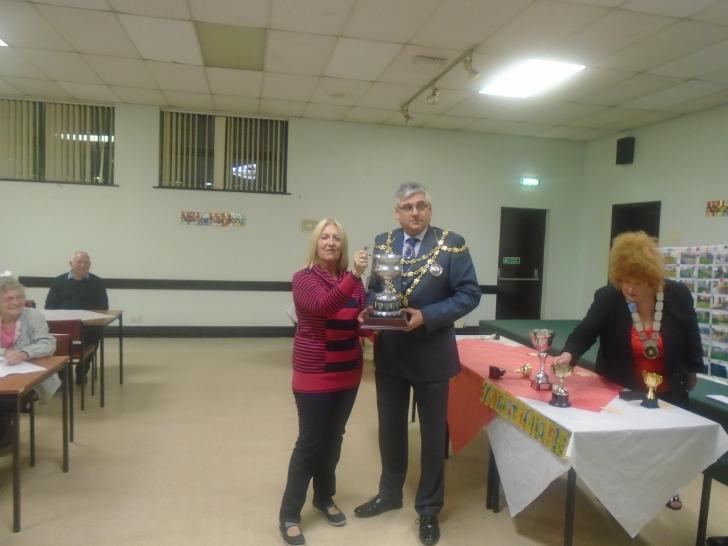 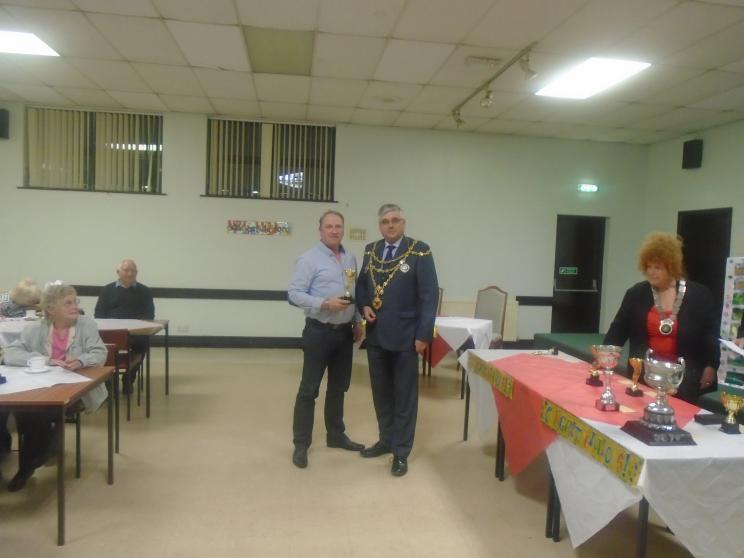 Special award for service to the community			Community Councillors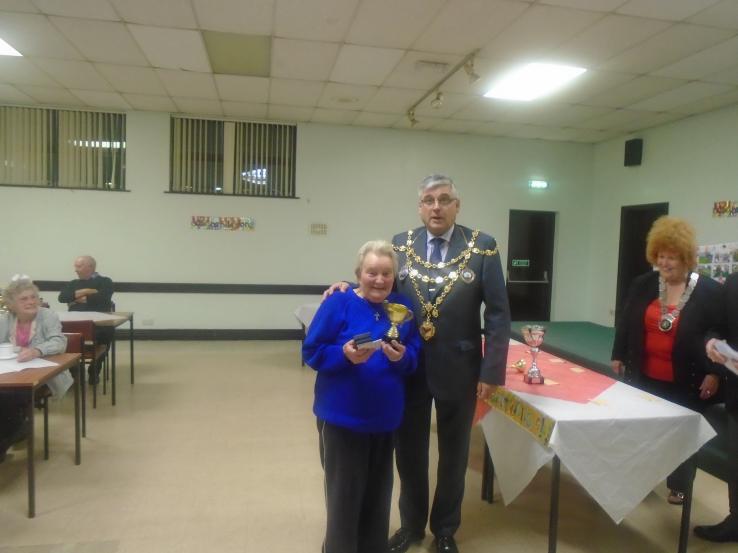 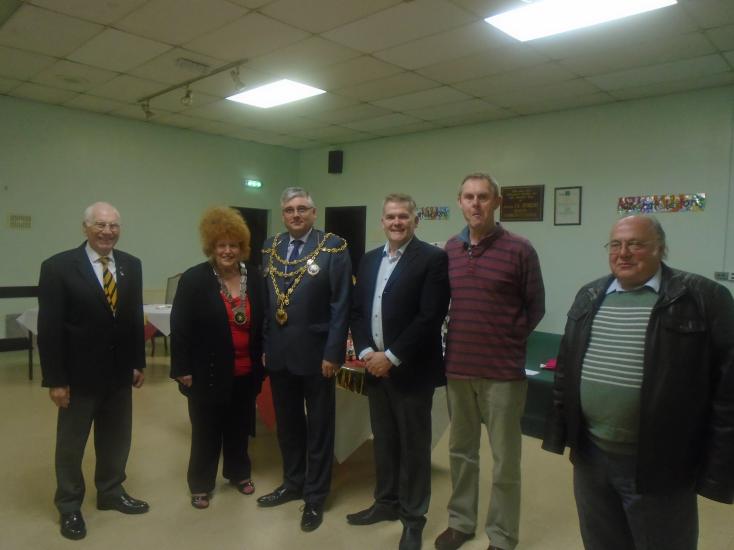  Allotments - 3rd place								The Mayor with some ‘little helpers’.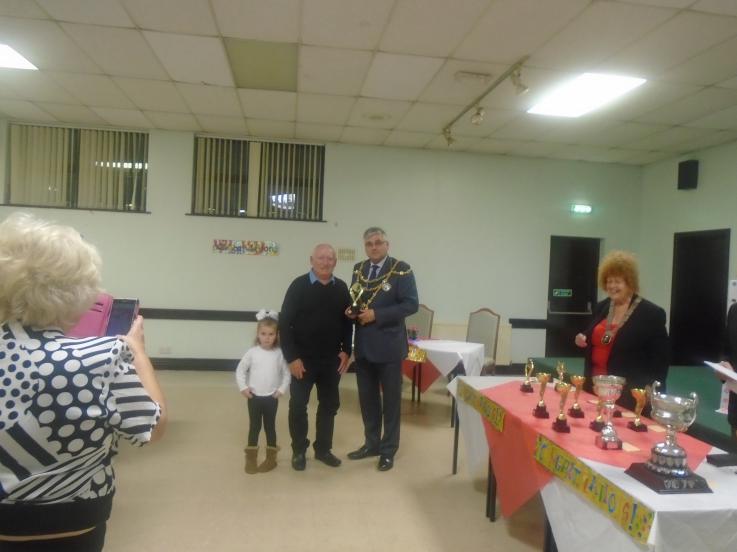 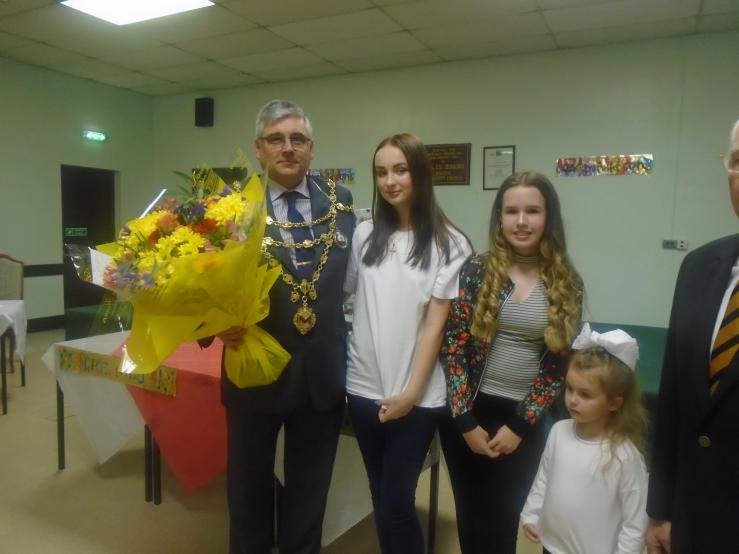 